                     PROPOSIÇÕES 01 – Vereador Antônio Gilberto Portz                     INDICAÇÃO – 015/2021 Indico ao Excelentíssimo Senhor Prefeito Municipal em conjunto com a Secretaria Municipal de Obras, nos termos regimentais e ouvido o plenário, que seja feita a recuperação de 2 bueiros na localidade de Mundo Novo, um localizado na Estrada Dodoca Cardoso e outro na Estrada Valdomiro Klein, nas proximidades da Domingueira do Renato        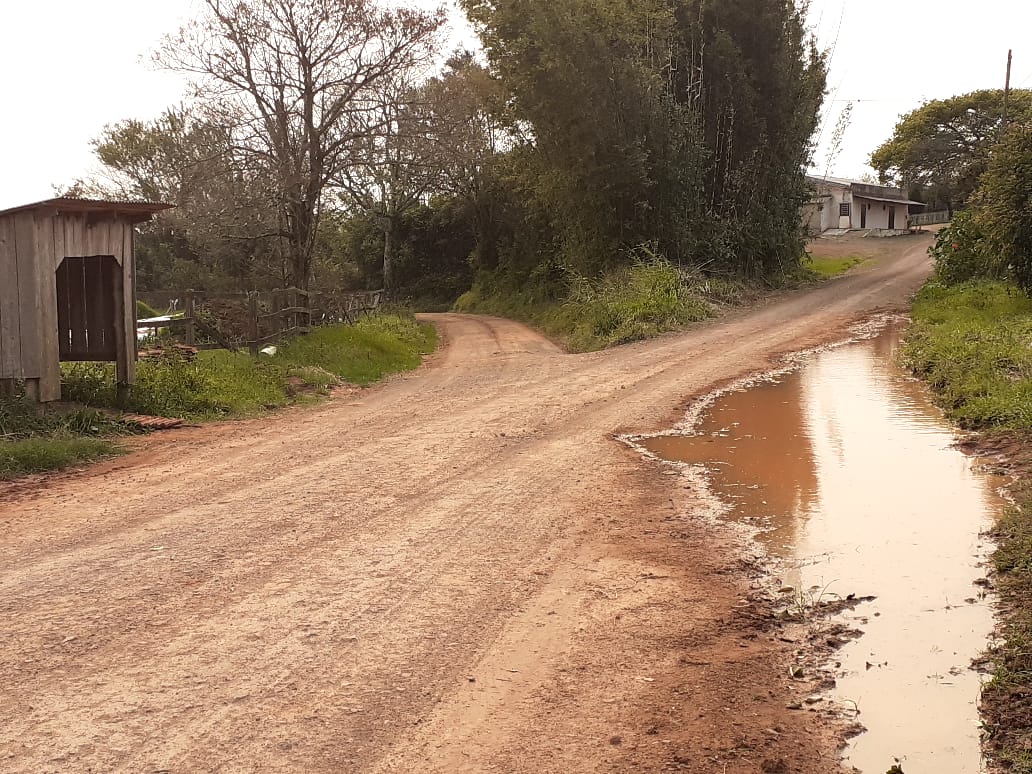 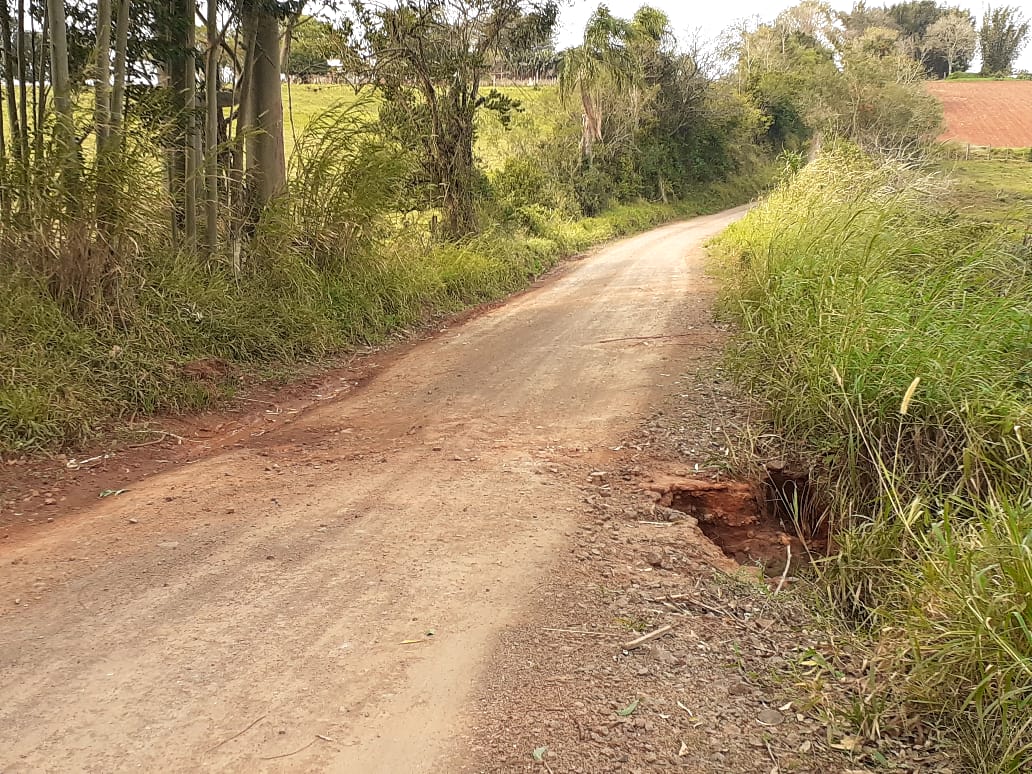                                                        MENSAGEM JUSTIFICATIVA                 Senhor Presidente;                 Senhores Vereadores:A presente indicação visa prevenir os alagamentos provocados pela falta e/ou obstrução dos mesmos e dar maior segurança aos usuários, evitando a ocorrência de acidentes nos locais. Conto com o apoio dos colegas para aprovação deste pleito,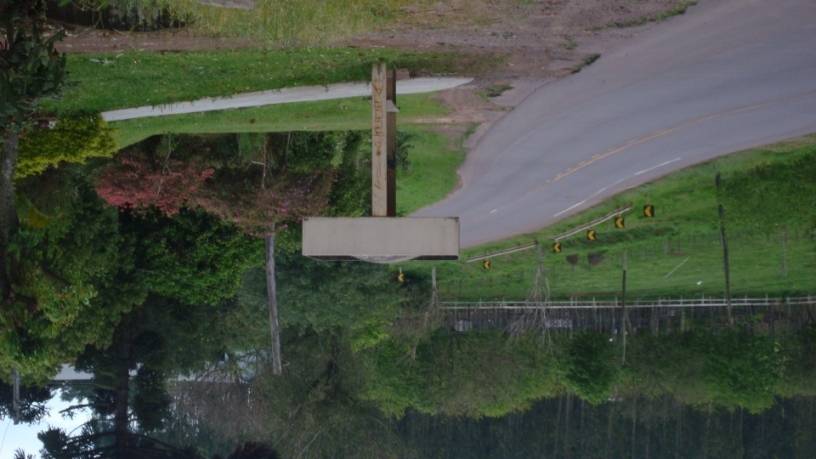 Atenciosamente,Bom Retiro do Sul, 31 de agosto de 2021.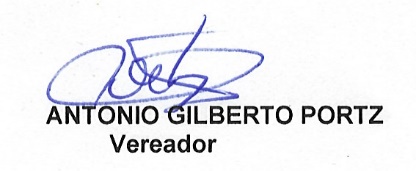 